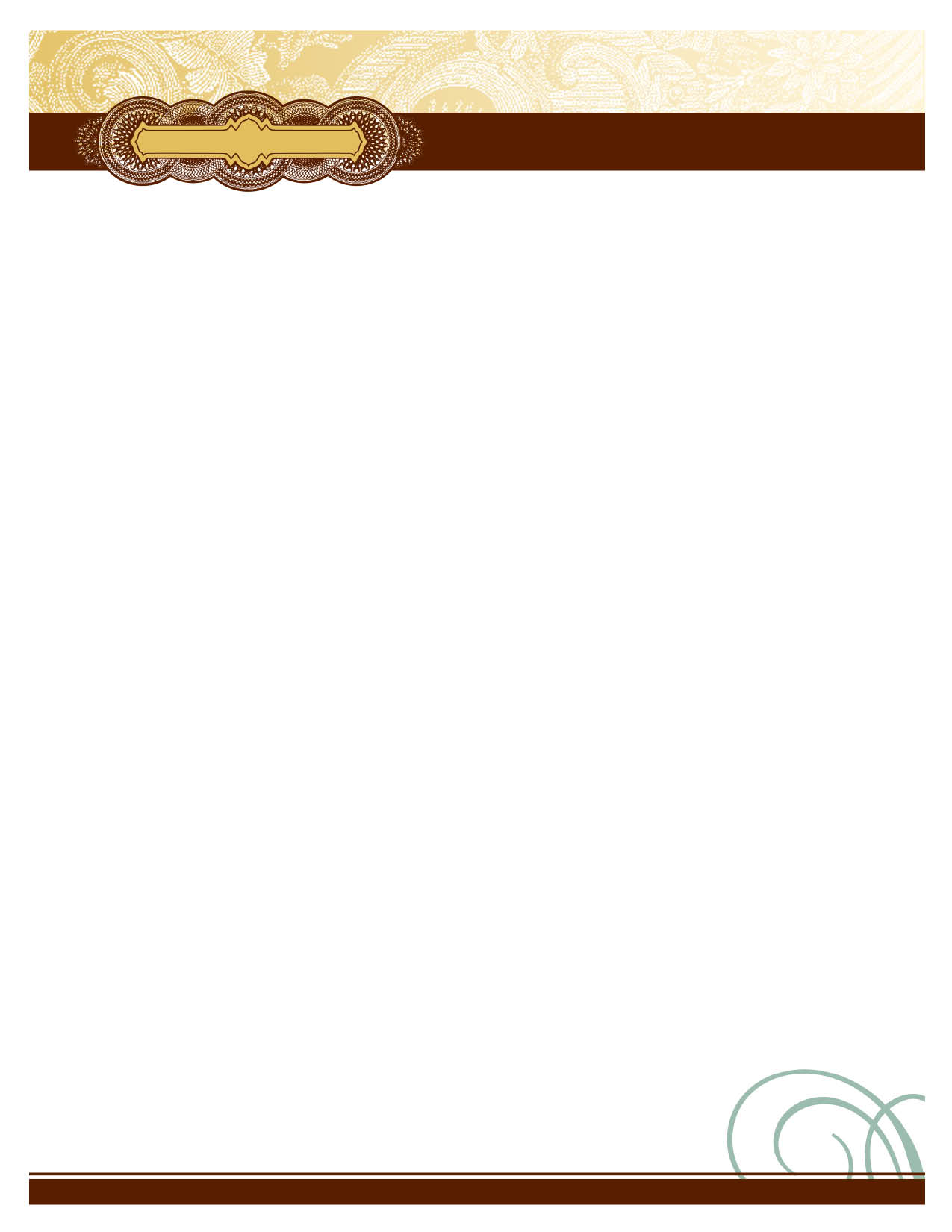 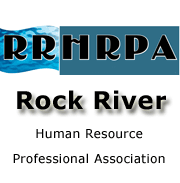 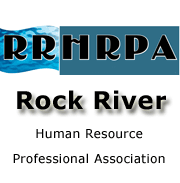 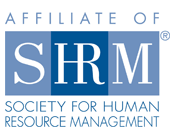 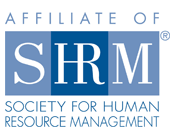 QuantityDescriptionUnit PriceTotal